Biologia klasy pierwsze ponadpodstawoweWitam serdecznie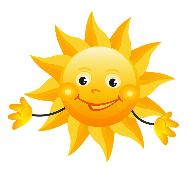 W tym tygodniu 2 sprawy.Od tej lekcji wprowadzamy sprawdzanie waszej wiedzy w formie teleturnieju „Jeden z dziesięciu”. Ale to wy jesteście prowadzącym, czyli waszym zadaniem będzie przygotowywanie pytań z ostatniej lekcji. Pytanie musicie tak sformułować, aby odpowiedź była krótka, np. tak lub nie, powinna być  zwięzła jednowyrazowa lub max. kilkuwyrazowa. Nie jest to łatwe, a więc zaczynamy od pytań o jądro komórkowe. Pytania piszecie komputerowo. Piszcie tak, aby na jednej kartce A4 były 4 pytania. Kartkę należy pociąć tak,  aby na 1 części było jedno pytanie.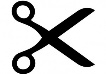  Na dole kartki dajecie odpowiedź.! Tak przygotowany materiał będzie podlegał ocenie po kwarantannie. Co do ilości pytań- im więcej tym lepsza ocena. Min. 10.Zaczynamy.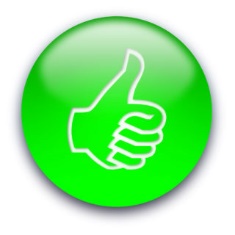 Temat do opracowania na bieżący tydzieńSkładniki cytoplazmy- jak wiele dzieje się w komórce.Treści nauczania- budowa i funkcje cytozolu -  rola cytoszkieletu - budowa i rola systemu błon wewnątrzkomórkowych (siateczka śródplazmatyczna, wakuola, lizosomy, aparat Golgiego)-  budowa i funkcje mitochondriówCele, które musisz osiągnąć:-opisać skład chemiczny  i funkcje cytozolu - podać rolę cytoszkieletu  -omówić budowę, funkcje  i lokalizacje rybosomów- zanalizować zintegrowany system błon wewnątrzkomórkowych (siateczka śródplazmatyczna, wakuola, lizosomy, aparat Golgiego)   - przedstawić rolę błon wewnątrzkomórkowych  w kompartmentacji komórki  - opisać budowę i funkcje mitochondriów  - wykazać związek między ilością mitochondriów  a zapotrzebowaniem energetycznym komórki - rozpoznać organelle komórkowe i elementy  ich budowy na schematach  i rysunkach 1234